Villa Encantada Homeowners Association Board of DirectorsStatement of Interest 2024 for Elected Board MembersIf you are interested in making our community a better place to live by volunteering to be on the Board of Directors or a Committee and help make decisions to improve VEHA, please complete this SOI form.  All nominees must be current on their assessments and in good standing with the Association.  Forms must be submitted no later than April 12, 2024 to be included in the Annual Meeting Packets that will be mailed April 15.The VEHA Board meets monthly, January thru November, on the 2nd Saturday of the month at 9 AM.  Terms are for three years.  Board members are expected to attend all Monthly Meetings, Chair at least one committee, and participate as needed in other Committees.  In addition, you may sign up to participate in one of the Committees and bring your personal knowledge and experience to the benefit of VEHA.Statement of Interest 2024 VEHA Board of DirectorsPersonal Information  Full Name:   	______________________________________________________________________                     	      Last                                                                       First                                                        M.I.    Address:    	_______________________________________________________________________    	  	Street Address                                             City                          State                      Zip Code  Home Phone:	(___ )____________________     Alternate Phone:  (___ _) _______________________  Email:    	________________________________________________________________________  Elected:Board Member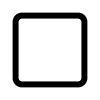 Please provide a statement about your candidacy for inclusion in the Annual Meeting packet to Homeowners.  You may include any relevant biographical, work, committee or other experience.  You may also submit a separate Word or PDF document.__________________________________________________________________________________________________ __________________________________________________________________________________________________ __________________________________________________________________________________________________ __________________________________________________________________________________________________ __________________________________________________________________________________________________  __________________________________________________________________________________________________ __________________________________________________________________________________________________Statement of Interest 2024 for Volunteer Committee MembershipBring your expertise to VEHA by serving on a VEHA Committee!  Please complete this form and return to the Office.  VEHA Committees meet outside monthly Board meetings headed by a Board member.  Committee Chairs updates the Board at the monthly meeting with the activities of their Committee.  Committee membership gives homeowners the opportunity to make a difference in the community.Personal Information  Full Name:   	______________________________________________________________________                     	      Last                                                                       First                                                        M.I.    Address:    	_______________________________________________________________________    	  	Street Address                                             City                          State                      Zip Code  Home Phone:	(___ )____________________     Alternate Phone:  (___ _) _______________________  Email:    	________________________________________________________________________  Please select your area of interest; you may choose to participate on more than one Committee.Volunteer Committees:Activities & Community EventsArchitectural Standards / Modifications ApprovalCommunications / VEHA NewsletterElections / Nominating / Annual MeetingInfrastructure / Funding OptionsLandscapingMaintenanceRules & RegulationsSecurity & ParkingNew Homeowner Welcome WagonIf you have any questions, please call the office at 505-823-9190 or email at manager@veha.us    VEHA1 Plaza De Tranquilidad NEAlbuquerque, NM  87109    